 Titre de l’œuvre : Ad mortem festinamus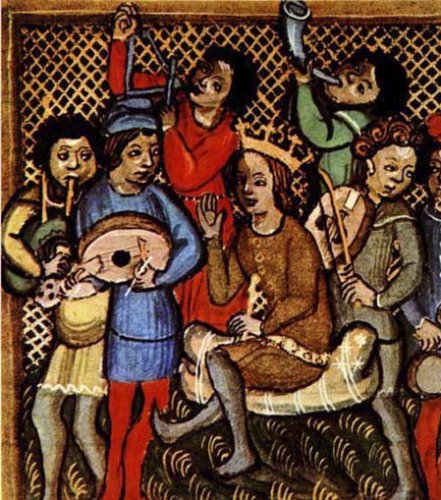 Llibre Vermell de Montserrat (XIVème siècle)Danse macabre du Moyen Age  Le style musical est médiéval : présence du psaltérion, instrument d’époque à cordes pincées (mais qui peut aussi se jouer à l’archet), qui joue un motif descendant de quatre notes qui se suivent, le motif se répétant inlassablement : c’est un ostinato.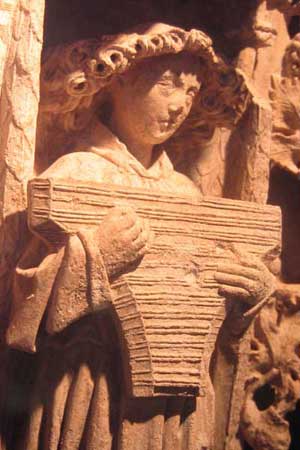 L’instrument accompagne un chœur d’hommes, puis de femmes chantant à l’unisson (une seule mélodie chantée).La chanson est chantée en latin, langue de l’église, et accompagne les danseurs qui miment les morts.Antiquité --------Moyen Age ---- Renaissance-------Baroque---Classique------Romantique----Moderne--contemporain            	          476	                       1492                                    1600                           1750                        1809                               1890                       1950                       2015  Titre de l’œuvre : Ad mortem festinamusLlibre Vermell de Montserrat (XIVème siècle)Danse macabre du Moyen Age  Le style musical est médiéval : présence du psaltérion, instrument d’époque à cordes pincées (mais qui peut aussi se jouer à l’archet), qui joue un motif descendant de quatre notes qui se suivent, le motif se répétant inlassablement : c’est un ostinato.L’instrument accompagne un chœur d’hommes, puis de femmes chantant à l’unisson (une seule mélodie chantée).La chanson est chantée en latin, langue de l’église, et accompagne les danseurs qui miment les morts.Antiquité --------Moyen Age ---- Renaissance-------Baroque---Classique------Romantique----Moderne--contemporain            	          476	                       1492                                    1600                           1750                        1809                               1890                       1950                       2015